             МУНИЦИПАЛЬНОЕ АВТОНОМНОЕ НЕТИПОВОЕ ОБЩЕОБРАЗОВАТЕЛЬНОЕ УЧРЕЖДЕНИЕ «ГИМНАЗИЯ № 2»Итоговая работа  по истории России второй половины XX века.  10 класс                                                                    			 Лесина Л.Д. , учитель истории                                                                   Часть 11 Время правления Н.С.Хрущёва назвал «Оттепелью» писатель  _______________2. В каком году открылся XX Съезд КПСС, осудивший «культ личности» И.В. Сталина?1) 1952 г. 2) 1956 г.3) 1959 г. 4) 1961 г.3. Председателем Совета Министров СССР, который во второй половине 1960-х гг. проводил экономические реформы, направленные на внедрение хозрасчёта, был1) В. М. Молотов 2) Н. И. Рыжков3) А. А. Громыко 4) А. Н. Косыгин4. Сравните особенности внешней политики Советского Союза во времена Н.С. Хрущева и Л.И. Брежнева. Выберите и запишите в первую колонку таблицы порядковые номера черт сходства, а во вторую — порядковые номера черт различия.1) продолжение  гонки вооружений2) складывание политики «ограниченного суверенитета»3) «разрядка» в отношениях между СССР и США4) контакты и взаимодействие со странами социалистического лагеря Европы5. Назовите событие, которое относится к периоду «застоя».1) доклад Н.С. Хрущева «О культе личности и его последствиях»2) принятие Конституции «развитого социализма»3) принятие закона о создании совнархозов4) судебный процесс по «Ленинградскому делу»6. Запишите термин, о котором идёт речь.В 1960-е годы термин________ был введён в употребление для обозначения граждан СССР, открыто выражавших свои политические взгляды, существенно отличавшиеся от господствовавшей в обществе и государстве коммунистической идеологии и практики, но которые не пытались бороться насильственными средствами против советского строя, а апеллировали к советским законам и официально провозглашаемым ценностям, за что многие из них подвергались преследованиям со стороны властей7. Прочтите отрывок из исторического документа и укажите имя руководителя страны, в годы правления которого было положено начало событиям, о которых идёт речь в данном источнике.«Принято решение о вводе некоторых контингентов советских войск, дислоцированных в южных районах нашей страны, на территорию ДРА в целях оказания помощи дружественному афганскому народу, а также создание благоприятных условий для воспрещения возможных антиафганских акций со стороны сопредельных государств».1) И.В. Сталин 2) Л.И. Брежнев3) Ю.В. Андропов 4) К.У. Черненко8. Прочтите отрывок из воспоминаний и укажите руководителя страны, о котором идёт речь в отрывке.«Когда он был избран Генеральным секретарём ЦК, большинство людей восприняло это с одобрением, несмотря на то, что он являлся Председателем КГБ — организации, прямо скажем, не очень популярной. Но люди почувствовали, что именно такой человек был нужен, и, надо сказать, доброе отношение к нему не утрачено в народе и по сей день».1) Н.С. Хрущёв 2) Л.И. Брежнев3) Ю.В. Андропов 4) М.С. Горбачёв9. Первым Президентом СССР был1) Б.Н. Ельцин 2) М.С. Горбачев3) Н.И. Рыжков 4) В.В. Путин10. Какая из названных мер относится к политике перестройки?1) усиление партийного контроля за жизнью общества2) национализация промышленных предприятий3) централизация управления народным хозяйством4) антиалкогольная кампания11. Прочтите отрывок из воспоминаний М.С. Горбачева и укажите год, когда произошли описываемые события.«Огромные колонны бронетехники на всех главных улицах, прилегающих к центру: на Тверской, Кутузовском, на Манежной площади. Много любопытных, парализованных в первые несколько часов страхом... На мосту напротив Белого дома люди остановили движение бронетехники... Вышел указ Янаева о чрезвычайном положении в Москве. Это означает введение комендантского часа. Все ждут пресс- конференцию ГКЧП».1) 1985 г. 2) 1987 г.3) 1991 г. 4) 1992 г.12. Что стало итогом переговоров глав РСФСР, Республики Беларусь и Украины, завершившихся 8 декабря 1991 года?1) подписание нового союзного договора в рамках СССР2) запрещение деятельности коммунистической партии в государствах, подписавших договор3) разрушение СССР и образование СНГ4) отстранение Президента СССР М.С. Горбачёва от власти13. Глава государства, при котором была принята первая постсоветская Конституция1) М.С. Горбачев 2) Б.Н. Ельцин3) Д.А. Медведев 4) В.В. Путин14. Запишите термин, о котором идет речь.В конце XX в. в России проводилась политика «разгосударствления» — широкомасштабная передача государственной или муниципальной собственности в собственность фирм, домохозяйств или граждан.Ответ_________________15. Прочтите отрывок из воспоминаний Б.Н. Ельцина и укажите год, когда произошли описываемые события.«Почти все, что мы заранее просчитывали, случилось. Хасбулатов и Руцкой объявили о созыве съезда. Белый дом с первых же часов стал превращаться в вооруженный штаб сопротивления указу президента. Ночью собрался Конституционный суд и, естественно, признал указ № 1400 неконституционным. Четверо судей, опять-таки, как и следовало ожидать, выступили против этого решения».1) 1985 г. 2) 1987 г.3) 1991 г. 4) 1993 г.16. Используя данные статистической таблицы, завершите представленные ниже суждения, соотнеся их начала и варианты завершения.Динамика уровня доверия населения СМИ (% от числа опрошенных в 1997 г.)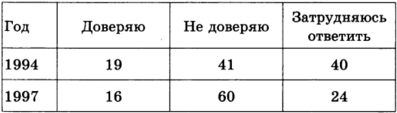 НАЧАЛА СУЖДЕНИЙА) В 1997 г. примерно три четверти из числа опрошенныхБ) Всего лишь примерно пятая часть опрошенных в 1994 г.В) Недоверие к СМИ в 1997 г.ВАРИАНТЫ ЗАВЕРШЕНИЯ СУЖДЕНИЙ1) доверяла СМИ2) немного уменьшилось3) увеличилось в 1,5 раза4) затруднились ответить на вопрос5) определились в своем отношении к СМИОтвет_____________20. Какое событие относится к 2000-м гг.?1) создание Варшавского договора 2) реализация национальных проектов3) авария на Чернобыльской АЭС 4) подписание договора ОСВ-1                                          Часть 2.1. Накануне экономической реформы в стране был тотальный дефицит товаров. После проведения реформы и либерализации цен прилавки магазинов наполнились товарами, но многие люди не могли их купить. 1) Назовите год, когда могли произойти указанные события.2) Почему люди не имели возможности купить имеющиеся в избытке товары?3) Кто возглавлял страну в период проведения этой реформы?